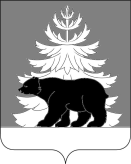 РОССИЙСКАЯ ФЕДЕРАЦИЯИРКУТСКАЯ ОБЛАСТЬАдминистрацияЗиминского районного муниципального образованияП О С Т А Н О В Л Е Н И Е                            от 09.03.2022                       г. Зима                             № 150О Порядке создания, хранения, использования и восполнения резерва материальных ресурсов в целях обеспечения выполнения мероприятий по гражданской обороне, а также для ликвидации чрезвычайных ситуаций природного и техногенного характера на территории Зиминского района	В соответствии со статьёй 25 Федерального закона от 21.12.1994 № 68-ФЗ «О защите территорий от чрезвычайных ситуаций природного и техногенного характера», пункта 2 статьи 8 Федерального закона от 12.02.1998 № 28-ФЗ «О гражданской обороне», пункта 23 части 1 статьи 14, а также пункта 21 статьи 15 Федерального закона от 06.10.2003 № 131-ФЗ «Об общих принципах организации местного самоуправления в Российской Федерации», руководствуясь статьями 22,46 Устава Зиминского районного муниципального образования, администрация Зиминского районного муниципального образованияПОСТАНОВЛЯЕТ: Утвердить Порядок создания, хранения, использования и восполнения резерва материальных ресурсов в целях обеспечения выполнения мероприятий по гражданской обороне, а также для ликвидации чрезвычайных ситуаций природного и техногенного характера на территории Зиминского района (приложение 1).Утвердить номенклатуру и объемы резервов материальных в целях обеспечения выполнения мероприятий по гражданской обороне, а также для ликвидации чрезвычайных ситуаций природного и техногенного характера на территории Зиминского района (приложение 2).Установить, что создание, хранение и восполнение резерва материальных ресурсов в целях обеспечения выполнения мероприятий по гражданской обороне, а также для ликвидации чрезвычайных ситуаций природного и техногенного характера на территории Зиминского района производится за счет средств бюджета Зиминского районного муниципального образования.Признать утратившим силу постановление администрации Зиминского районного муниципального образования  от 30.04.2021 № 342 «О Порядке создания, хранения, использования и восполнения резерва материальных ресурсов для ликвидации чрезвычайных ситуаций».Рекомендовать руководителям организаций, осуществляющим свою деятельность на территории Зиминского района, создать соответствующие резервы материальных ресурсов в целях гражданской обороны, а также для ликвидации чрезвычайных ситуаций природного и техногенного характера для ликвидации чрезвычайных ситуаций.МКУ «Служба ЗРМО по ГО и ЧС» предоставлять сведения о создании, хранении, использования и восполнения резерва  материальных ресурсов в целях гражданской обороны, а также для ликвидации чрезвычайных ситуаций природного и техногенного характера на территории Зиминского района, два раза в год по состоянию на 1 января и 1 июля, соответственно к 8 января и 8 июля, в Главное управление МЧС Российской Федерации по делам гражданской обороны, чрезвычайным ситуациям ликвидации последствий стихийных бедствий по Иркутской области в установленном порядке.            7. Настоящее постановление опубликовать в информационно-аналитическом общественно-политическом еженедельнике «Вестник района» и разместить на официальном сайте администрации Зиминского районного муниципального образования www.rzima.ru в информационно-телекоммуникационной сети «Интернет».8. Настоящее постановление вступает в силу после дня его официального опубликования.            9. Контроль исполнения настоящего постановления  оставляю за собой.Мэр Зиминского районного муниципального образования                                                                               Н.В. НикитинаУТВЕРЖДАЮПриложение 1к постановлению администрации Зиминского районного муниципального  образованияот_09.03.2022___    №__150_Порядоксоздания, хранения, использования и восполнения резерваматериальных ресурсов  в целях обеспечения выполнения мероприятий по гражданской обороне, а также  ликвидации чрезвычайных ситуаций природного и техногенного характера на территории Зиминского района1. Настоящий Порядок разработан в соответствии с Федеральным законом от 21.12.1994 № 68-ФЗ «О защите населения и территорий от чрезвычайных ситуаций природного и техногенного характера», пункта 2 статьи 8 Федерального закона от 12.02.1998 № 28-ФЗ «О гражданской обороне», пункта 23 части 1 статьи 14, а также пункта 21 статьи 15 Федерального закона от 06.10.2003 № 131-ФЗ «Об общих принципах организации местного самоуправления в Российской Федерации» определяет основные принципы создания, хранения, использования и восполнения резерва материальных ресурсов пункта 2 статьи 8 в целях обеспечения выполнения мероприятий по гражданской обороне, а также для ликвидации чрезвычайных ситуаций  природного и техногенного характера на территории Зиминского района (далее - Резерв).2. Резерв создается  в целях экстренного привлечения необходимых средств в целях гражданской обороны (далее- ГО), а также для ликвидации чрезвычайных ситуаций природного и техногенного характера на территории Зиминского района (далее - ЧС), для организации первоочередного жизнеобеспечения населения, развертывания и содержания приемных эвакуационных пунктов (далее - ПЭП), пунктов временного размещения пострадавшего населения (далее –ПВР), пунктов питания, оснащения аварийно-спасательных формирований (в том числе нештатных) и аварийно-спасательных служб при проведении аварийно-спасательных и других неотложных работ.3. Резерв включает продовольствие, вещевое имущество, предметы первой необходимости, строительные материалы, лекарственные средства и медицинские изделия, нефтепродукты, другие материальные ресурсы.4. Номенклатура и объемы материальных ресурсов Резерва утверждаются администрацией Зиминского районного муниципального образования (далее - ЗРМО) и устанавливаются исходя из прогнозируемых видов и масштабов чрезвычайных ситуаций, предполагаемого объема работ по их ликвидации, а также максимально возможного использования имеющихся сил и средств для ликвидации чрезвычайных ситуаций.5. Создание, хранение и восполнение Резерва осуществляется за счет средств бюджета Зиминского районного муниципального образования, а также за счет внебюджетных источников.6. Объем финансовых средств, необходимых для приобретения материальных ресурсов Резерва, определяется с учетом возможного изменения рыночных цен на материальные ресурсы, а также расходов, связанных с формированием, размещением, хранением и восполнением Резерва.7. Бюджетная заявка для создания Резерва на планируемый год представляется МКУ «Служба ЗРМО по ГО и ЧС» в Финансовое управление Зиминского районного муниципальное образования до 1-го декабря  текущего года.8. Функции по созданию, размещению, хранению и восполнению Резерва возлагаются на МКУ «Служба ЗРМО по ГО и ЧС».9. В целях исполнения функций, предусмотренных пунктом 8 настоящего Порядка, МКУ «Служба ЗРМО по ГО и ЧС»:а)  разрабатывает предложения по номенклатуре и объемам материальных ресурсов Резерва, исходя из среднемноголетних данных по возникновению возможных военных действий, периодических (циклических) ЧС, климатических и географических особенностей Зиминского района, традиционных способов ведения хозяйства и уклада жизни населения Зиминского района;б) представляет на очередной год бюджетные заявки для закупки материальных ресурсов в Резерв;в) определяет размеры расходов по хранению и содержанию материальных ресурсов в Резерве;г) определяет места хранения материальных ресурсов Зиминского районного муниципального образования, отвечающие требованиям по условиям хранения и обеспечивающие возможность доставки в зоны чрезвычайных ситуаций;д) в установленном порядке осуществляет отбор поставщиков материальных ресурсов в Резерв;е) заключает в объеме выделенных ассигнований договоры (контракты) на поставку материальных ресурсов в Резерв, а также на ответственное хранение и содержание Резерва;ё) организует хранение, освежение, замену, обслуживание и выпуск материальных ресурсов, находящихся в Резерве;ж) организует доставку материальных ресурсов Резерва в районы чрезвычайных ситуаций;з) ведет учет и отчетность по операциям с материальными ресурсами Резерва;и) обеспечивает поддержание Резерва в постоянной готовности к использованию;к) осуществляет контроль за наличием, качественным состоянием, соблюдением условий хранения и выполнением мероприятий по содержанию материальных ресурсов, находящихся на хранении в Резерве;л) подготавливает проекты правовых актов администрации Зиминского районного муниципального образования по вопросам закладки, хранения, учета, обслуживания, освежения, замены, реализации, списания и выдачи материальных ресурсов Резерва.10. Общее руководство по созданию, хранению, использованию Резерва возлагается на МКУ «Служба ЗРМО по ГО и ЧС». 11. Материальные ресурсы, входящие в состав Резерва, независимо от места их размещения, являются собственностью  администрации ЗРМО.12. Приобретение материальных ресурсов в Резерв осуществляется в соответствии с Федеральным законом от 05.04.2013 № 44-ФЗ «О контрактной системе в сфере закупок товаров, работ, услуг для обеспечения государственных и муниципальных нужд».13. Хранение материальных ресурсов Резерва организуется на объектах, в соответствии с заключенными договорами на базах и складах промышленных, транспортных, сельскохозяйственных, снабженческо-сбытовых, торгово-посреднических и иных организаций, независимо от формы собственности, и где гарантирована их безусловная сохранность и откуда возможна их оперативная доставка в зоны чрезвычайных ситуаций.14. МКУ «Служба ЗРМО по ГО и ЧС», на которую возложены функции по созданию Резерва и заключению договоров, предусмотренных пунктом 13 настоящего Порядка, осуществляет контроль за количеством, качеством и условиями хранения материальных ресурсов и устанавливают порядок их своевременной выдачи.Возмещение затрат организациям, осуществляющим на договорной основе ответственное хранение Резерва, производится за счет средств бюджета Зиминского районного муниципального образования, в пределах бюджетных ассигнований, предусмотренных решением Думы Зиминского муниципального района о бюджете Зиминского районного муниципального образования на соответствующий финансовый год и плановый период.15. Выпуск материальных ресурсов из Резерва осуществляется в соответствии с решением администрации ЗРМО, по представлению Комиссии по чрезвычайной ситуации и пожарной безопасности Зиминского районного муниципального образования и оформляется распоряжением администрации ЗРМО.16. Использование Резерва осуществляется на безвозмездной или возмездной основе.В случае возникновения на территории Зиминского района военных конфликтов или вследствие этих конфликтов, чрезвычайной ситуации природного или техногенного характера расходы по выпуску материальных ресурсов из Резерва возмещаются за счет средств и имущества хозяйствующего субъекта, виновного в возникновении на территории Зиминского района.18. Перевозка материальных ресурсов, входящих в состав Резерва, в целях ликвидации военных конфликтов или вследствии этих конфликтов, чрезвычайных ситуаций осуществляется транспортными организациями на договорной основе.19. Для ликвидации военных конфликтов или вследствии этих конфликтов, чрезвычайных ситуаций и обеспечения жизнедеятельности пострадавшего населения администрация ЗРМО может использовать  резервы материальных ресурсов организаций, независимо от форм собственности по согласованию с создавшими их органами.20. Восполнение Резерва, израсходованного полностью или частично на ликвидацию военных конфликтов или вследствие этих конфликтов, чрезвычайных ситуаций, осуществляется по решению, Руководителя по гражданской обороне, а также Комиссией по чрезвычайной ситуации и пожарной безопасности Зиминского районного муниципального образования за счет средств бюджета Зиминского районного муниципального образования. 21. По операциям с материальными ресурсами Резерва организации несут ответственность в порядке, установленном законодательством Российской Федерации и условиями договоров.УТВЕРЖДАЮПриложение 2 к постановлению администрации Зиминского районного муниципального  образованияот   09.03.2022       №    150   _Номенклатура и объемы резервов материальных ресурсов для обеспечения выполнения мероприятий по гражданской обороне, а также ликвидации чрезвычайных ситуаций природного и техногенного характера на территории Зиминского района Наименование материальных ресурсовЕдиница измеренияКоличество1. Продовольствие(из расчета снабжения 50 чел. на 7 суток)1. Продовольствие(из расчета снабжения 50 чел. на 7 суток)1. Продовольствие(из расчета снабжения 50 чел. на 7 суток)Хлеб и хлебобулочные изделиятонн0,161Крупа разнаятонн0,014Макаронные изделиятонн0,014Детское питаниетонн0,005Мясные консервытонн0,0525Рыбные консервытонн0,035молоко (Консервы молочные)тонн0,0087Масло растительноетонн0,0035Индивидуальный рацион питаниякомпл.50Сольтонн0,007Сахартонн0,02625Чайкг0,7Вода питьеваяупак.1502. Вещевое имущество и ресурсы жизнеобеспечения2. Вещевое имущество и ресурсы жизнеобеспечения2. Вещевое имущество и ресурсы жизнеобеспеченияПалатки 10-местныешт.5Кровати раскладныешт.25Одеялашт.25Спальные мешкишт.25Матрасышт.25Подушкишт.25Постельные принадлежности (простыни, наволочки, полотенца)компл.25Печи длительного горенияшт.5Печи садовыешт.5Тепловые пушкишт.5Одежда теплая, специальнаякомпл.50Обувь резиноваяпар50Обувь утепленнаяпар50Посудакомпл.50Рукомойникишт.5Мыло и моющие средстватонн0,0023Свечишт.250Спичкишт.175Фляги штук53. Строительные материалы3. Строительные материалы3. Строительные материалыЛес строительныйкуб. м10Пиломатериалыкуб. м5Доска необрезнаякуб. м10Цементтонн1Рубероидкв. м100Шиферкв. м100Стеклокв. м50Металлопрокат тонн2,0Гвоздитонн0,2Провода и кабелим3004. Медикаменты и медицинское имущество4. Медикаменты и медицинское имущество4. Медикаменты и медицинское имуществоМедикаментыкомпл.50Медицинское имуществокомпл.505. Нефтепродукты5. Нефтепродукты5. НефтепродуктыАвтомобильный бензин АИ-92тонн1Дизельное топливотонн1Масла и смазкитонн0,56. Другие ресурсы6. Другие ресурсы6. Другие ресурсыТрубы стальныем100Трубы полиэтиленовыем100 Лопаты совковые с черенкамишт.25